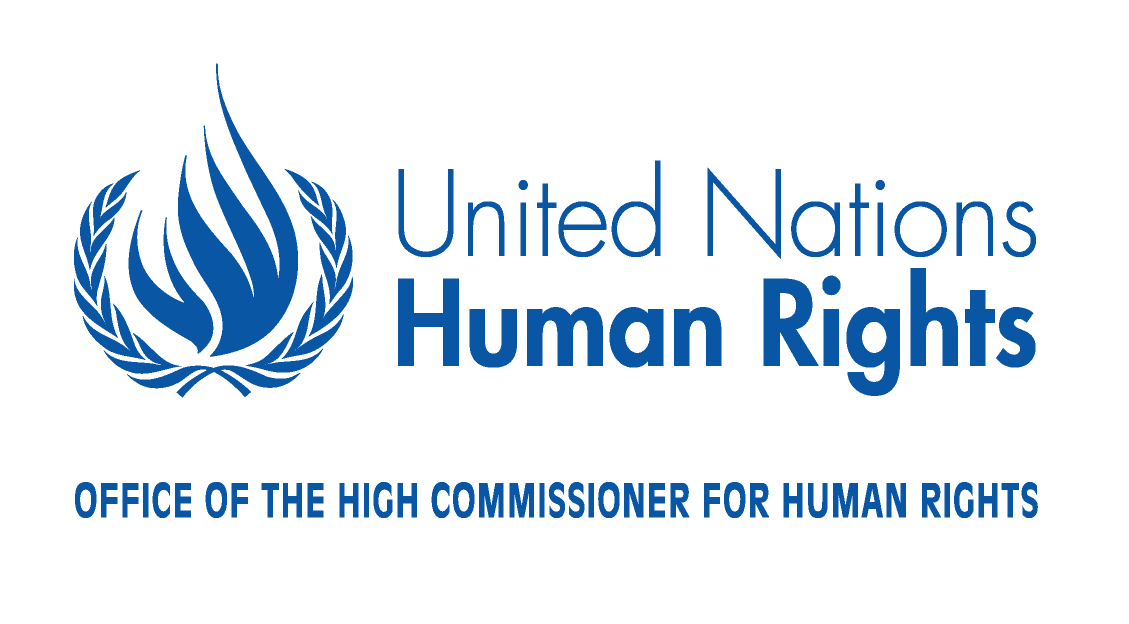 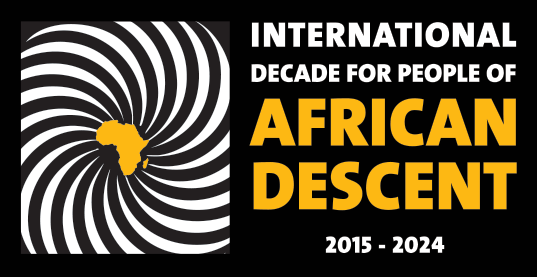 AgendaREGIONAL MEETING FOR EUROPE, CENTRAL ASIA AND NORTH AMERICA ON THE INTERNATIONAL DECADE FOR PEOPLE OF AFRICAN DESCENTOrganized by the Office of the High Commissioner for Human Rights 23-24 November 2017Venue: Room XIX Palais des Nations, Geneva, SwitzerlandTHURSDAY, 23 NOVEMBERTHURSDAY, 23 NOVEMBEROPENING 	OPENING 	10:00 - 11:00Poetry ReadingOpening statement by Mr. Zeid Ra’ad Al Hussein, United Nations High Commissioner for Human Rights and Coordinator of the International decade for people of African descentAppointment of Chairperson and Rapporteur Chairperson: Ambassador, H.E. Yvette Stevens, Chair of the Intergovernmental Working Group on the Effective Implementation of the Durban Declaration and Programme of ActionRapporteur: Ms. Gay McDougall, Member of the Committee on the Elimination of Racial DiscriminationStatement by Ms. Opal Tometi, Co-founder of Black Lives Matter and Executive Director of the Black Alliance for Just ImmigrationStatement by Mr. Sabelo Gumedze, Chairperson of the Working Group of Experts on People of African DescentStatement by Ms. Anastasia Crickley, Chairperson of  the Committee on the Elimination of Racial Discrimination Statement by Ms. Rokhaya Diallo, French journalist and activist General Statements of participating Member StatesPANEL DISCUSSION RECOGNITIONModerator: Ambassador, H.E. Yvette Stevens, Chair of the Intergovernmental Working Group on the Effective Implementation of the Durban Declaration and Programme of ActionPANEL DISCUSSION RECOGNITIONModerator: Ambassador, H.E. Yvette Stevens, Chair of the Intergovernmental Working Group on the Effective Implementation of the Durban Declaration and Programme of Action11:00 – 13:00Mr. Ahmed Reid, Member of the Working Group of Experts on People of African Descent Ms. Nelly Schmidt, Presidente du Comité Scientifique International du Projet de L’UNESCO La Route de l’esclavage: résistance, liberté, héritage.Mr. Pastor Murillo Martinez, Member of the Committee on the Elimination of Racial DiscriminationMs. Elisabeth Kaneza, President of the Kaneza Foundation for Dialogue and Empowerment The Honourable Michael Coteau, Minister Responsible for Anti-Racism and Minister of Children and Youth Services, Province of Ontario, Canada (video message)General debate13:00 – 13:2013.25 – 15.00Launch of the AfroFoody project, an OHCHR sponsored blog on the heritage and cultural contribution of people of African descent (Room XIX)Open space discussion: Towards a Draft Declaration on the promotion and full respect of human rights for people of African descent. Moderators: Members of the Working Group of Experts on People of African Descent, Mr. Ricardo Sunga, Mr. Michael Balcerzak and Ms. Marie-Evelyne Petrus Barry (Room XXVII) (Refreshments and interpretation provided)PANEL DISCUSSION JUSTICEModerator: Mr. Sabelo Gumedze, Chair of the Working Group of Experts on People of African Descent (WGEPAD)PANEL DISCUSSION JUSTICEModerator: Mr. Sabelo Gumedze, Chair of the Working Group of Experts on People of African Descent (WGEPAD)15:00 – 18:00Ms. Hanna Suchochka, Independent Eminent Expert on the Implementation of the Durban Declaration and Programme of ActionMr. Mamodou Jallow, Member of the Swedish Parliament, Founder and chair of the Pan African Movement for Justice in Sweden and the former vice chair of the European Network Against RacismMs. Deborah Coles, Director, INQUESTMr. Louis-Georges Tin, President, le Conseil Représentatif des Associations Noires de France (CRAN) Dr. Rebekah Delsol, Programme Manager, Fair and Effective Policing Project, Open Society Justice InitiativeFRIDAY, 24 NOVEMBER 2017FRIDAY, 24 NOVEMBER 2017PANEL DISCUSSION RECOGNITION (continued)PANEL DISCUSSION RECOGNITION (continued)10:00 – 11:30      General debate10:00 – 11:30      General debatePANEL DISCUSSION DEVELOPMENT Moderator:  Ambassador, H.E. Taonga Mushayavanhu, Chair, Ad Hoc Committee on the Elaboration of Complementary StandardsPANEL DISCUSSION DEVELOPMENT Moderator:  Ambassador, H.E. Taonga Mushayavanhu, Chair, Ad Hoc Committee on the Elaboration of Complementary Standards11.30-13:0013:00 – 15:00Ms. Verene Shepherd, Member of  the Committee on the Elimination of Racial DiscriminationMs. Tena Šimonović Einwalter, Chairperson, Executive Board of the European Network of Equality Bodies (EQUINET) Ms.  Thenjiwe Tameika McHarris, Co-Founder of Blackbird Mr. Hilaire Sobers, Human Rights Specialist,IACHR and representative of the Special Rapporteurship on People of African Descent and Against Racial Discrimination.Ms. E. Tendayi Achiume, Special Rapporteur on contemporary forms of racism, racial discrimination, xenophobia and related intolerance (video message)General debateOpen space discussion: Towards provision of effective remedies and reparatory justice. Moderator: Ms. Verene Shepherd, Member of  the Committee on the Elimination of Racial Discrimination (Room XXVII) (Interpretation provided)PANEL DISCUSSION DEVELOPMENT (continued)Moderator:   Ambassador, H.E. Taonga Mushayavanhu, Chair, Ad Hoc Committee on the Elaboration of Complementary StandardsPANEL DISCUSSION DEVELOPMENT (continued)Moderator:   Ambassador, H.E. Taonga Mushayavanhu, Chair, Ad Hoc Committee on the Elaboration of Complementary Standards15:00 – 16:30	   General Debate15:00 – 16:30	   General DebateCLOSING16:30 – 18:00	   Summary of key points by Moderators of open space discussions                              Summary of general debates by  Ms. Gay MacDougall, Rapporteur of the                                Regional Meeting 		                                Closing remarks, Chairperson of the Regional MeetingCLOSING16:30 – 18:00	   Summary of key points by Moderators of open space discussions                              Summary of general debates by  Ms. Gay MacDougall, Rapporteur of the                                Regional Meeting 		                                Closing remarks, Chairperson of the Regional Meeting